TRƯỜNG CAO ĐẲNG CÔNG THƯƠNG TP. HCMKhoa Công Nghệ Thông TinĐỒ ÁN MÔN HỌC 2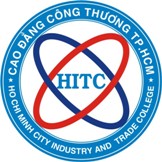 ĐỀ TÀI:Viết tên đề tài vào đâyGVHD: Đặng Hồng HiệpSVTH: Tên sinh viênMSSV: mssvTPHCM, tháng 04 năm 2022LỜI NHẬN XÉTLỜI CẢM ƠNMục LụcLỜI NHẬN XÉT	iLỜI CẢM ƠN	iiDANH MỤC CÁC KÝ HIỆU VÀ CHỮ VIẾT TẮT	ivDANH MỤC CÁC BẢNG	vDANH MỤC CÁC HÌNH VẼ, ĐỒ THỊ	viMỤC TIÊU ĐỀ TÀI	viiChương 1.	Tổng Quan	11.1.	Nội dung 1.1	11.2.	Nội dung 1.2	11.2.1.	Nội dung 1.2.1	11.2.2.	Nội dung 1.2.2	1Chương 2.	Thực nghiệm	22.1.	Nội dung 2.1	22.2.	Nội dung 2.2	22.2.1.	Nội dung 2.2.1	22.2.2.	Nội dung 2.2.2	2Chương 3.	Kết luận và hướng phát triển	33.1.	Nội dung 3.1	33.2.	Nội dung 3.2	33.2.1.	Nội dung 3.2.1	33.2.2.	Nội dung 3.2.2	3TÀI LIỆU THAM KHẢO	4DANH MỤC CÁC KÝ HIỆU VÀ CHỮ VIẾT TẮTDANH MỤC CÁC BẢNGDANH MỤC CÁC HÌNH VẼ, ĐỒ THỊMỤC TIÊU ĐỀ TÀITổng QuanMới copyVideo provides a powerful way to help you prove your point. When you click Online Video, you can paste in the embed code for the video you want to add. You can also type a keyword to search online for the video that best fits your document. To make your document look professionally produced, Word provides header, footer, cover page, and text box designs that complement each other.For example, you can add a matching cover page, header, and sidebar. Click Insert and then choose the elements you want from the different galleries. Themes and styles also help keep your document coordinated. When you click Design and choose a new Theme, the pictures, charts, and SmartArt graphics change to match your new theme.When you apply styles, your headings change to match the new theme. Save time in Word with new buttons that show up where you need them. To change the way a picture fits in your document, click it and a button for layout options appears next to it. When you work on a table, click where you want to add a row or a column, and then click the plus sign.Reading is easier, too, in the new Reading view. You can collapse parts of the document and focus on the text you want. If you need to stop reading before you reach the end, Word remembers where you left off - even on another device. Video provides a powerful way to help you prove your point.Copy rồi mà chưa sửaNội dung 1.2.1Nội dung 1.2.2Nội dung 1.2.2.1Nội dung 1.2.2.2Thực nghiệmNội dung 2.1Nội dung 2.2Nội dung 2.2.1Nội dung 2.2.2Nội dung 2.2.2.1Nội dung 2.2.2.2Kết luận và hướng phát triểnNội dung 3.1Nội dung 3.2Nội dung 3.2.1Nội dung 3.2.2Nội dung 3.2.2.1Nội dung 3.2.2.2TÀI LIỆU THAM KHẢO(để ở phần cuối của đề tài; tài liệu ghi rõ tác giả, NXB, năm XB; Nếu tài liệu là file điện tử thì ghi rõ địa chỉ của trang web; Chỉ đưa vào những tài liệu có sử dụng trong việc làm đề tài).Tài liệu tham khảo xếp theo thứ tự ABC họ tên tác giả luận văn theo thông lệ của từng nước:Tác giả là người nước ngoài: xếp thứ tự ABC theo họ.Tác giả là người Việt Nam: xếp thứ ABC theo tên nhưng vẫn giữ nguyên thứ tự thông thường của tên người Việt Nam, không đảo lên trước họ.Ví dụTiếng việt[1]    Bộ Nông nghiệp và Phát triển nông thôn (1996), Báo cáo tổng kết 5 năm (1992-1996) phát triển lúa lai Hà Nội.[2]    Nguyễn Thị Gấm (1996), Phát hiện và đánh giá một số dòng bất dục đực cảm ứng nhiệt độ, luận văn thạc sĩ khoa học cnoong nghiệp, Viện khoa học kỹ thuật nong nghiệp Việt Nam, Hà Nội.Tiếng Anh[3]    Anderson, J.E. (1985), “The Relative Inefficiency, of Quota, The Cheese Case”, American Economic Review, 751(1), pp. 178-90.[4]    Boulding, K.E. (1995),  Enocomic Analysis, Hamish, Hamilton London.[5]  Institute of Economics (1988), Analysis of Expenditure Patten of Urban Households in Vietnam, Department of  Economics, Economic Research Report, Hanoi.Trang web[6]	Lane, C. et al. 2003. The future of professionalised work: UK and Germany compared [Trực tuyến]. London: Anglo-German Foundation for the Study of Industrial Scoiety. Địa chỉ: http://www.agf.org.uk/pubs/pdfs/1232web.pdf [Truy cập: 10/10/2010].